Liefste -9-ers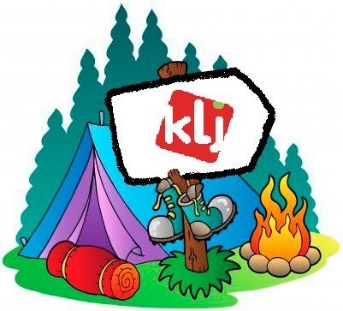 Hey hoi, wij hebben iets voor jullie in petto. Niets al te spectaculair, maar wel een geweldig fantastisch weekend dat we speciaal voor jullie gepland hebben. Voor diegene voor wie dit een hele nieuwe ervaring is geweest tot nu toe, is dit de ideale manier om het allemaal eens uit te proberen. Het is dus eigenlijk een voorproefje voor het kamp. We organiseren dit weekend zodat jullie je kunnen voorbereiden op het kamp indien jullie mee zouden willen, maar nog niet goed weten hoe of wat. Voor diegene die het nog niet weten zal voor de -9 het kamp doorgaan van 11 juli 2019 tot 16 juli 2019. Dat weekend zal zijn van zaterdag 27 april 2019 14u tot zondag 28 april 2019 14u en gaat gewoon doorgaan in het KLJ lokaal. Tijdens dit weekend gaan we veel leuke dingen doen, lekker eten, goed slapen ;), ...Wat je zeker niet mag vergeten:KLJ-sjaaltjeSlaapgerief (pyjama, veldbed/luchtmatras, slaapzak, kussen, knuffeltje als je dit niet kan missen, ... )Toiletgerief (tandpasta, tandenborstel, washandje, ...)Je fiets zodat we misschien een tochtje kunnen makenGoed humeur zeker niet te vergeten !!...Indien jullie graag mee zouden gaan op weekend laat het dan voor 20 april 2019 aan de leiding weten (hannestessens1997@gmail.com). Zo kunnen we zeker genoeg inkopen doen en ruimte voorzien om te slapen. Voor het weekend vragen we ook een bijdrage van 2 euro om de kosten te drukken.We hopen jullie zo veel mogelijk te zien op ons weekend !Met vriendelijke groetenHanne, Neel en Arnout-9 – leiding P.S. Indien je het niet ziet zitten om te blijven slapen, mag je natuurlijk altijd gewoon zaterdag 27 april van 14u tot 17u naar de activiteit komen. We zouden het natuurlijk wel fijner vinden, moesten jullie allemaal een hele dag blijven.